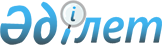 Қорғалжын ауданының Қорғалжын ауылы және ауылдық елді мекендердегі бағалау аймақтарының шекараларын және жер учаскелері үшін төлемақының базалық ставкаларына түзету коэффициенттерін бекіту туралыАқмола облысы Қорғалжын аудандық мәслихатының 2020 жылғы 18 ақпандағы № 49 шешімі. Ақмола облысының Әділет департаментінде 2020 жылғы 21 ақпанда № 7683 болып тіркелді
      Қазақстан Республикасының 2003 жылғы 20 маусымдағы Жер кодексінің 11 бабының 1 тармағына, Қазақстан Республикасының 2001 жылғы 23 қаңтардағы "Қазақстан Республикасындағы жергілікті мемлекеттік басқару және өзін-өзі басқару туралы" Заңының 6 бабының 1 тармағының 13) тармақшасына сәйкес, Қорғалжын аудандық мәслихаты ШЕШІМ ҚАБЫЛДАДЫ:
      1. Қорғалжын ауданының Қорғалжын ауылы және ауылдық елді мекендердегі бағалау аймақтарының шекаралары және жер учаскелері үшін төлемақының базалық ставкаларына түзету коэффициенттері 1, 2 қосымшаларға сәйкес бекітілсін.
      2. Осы шешім Ақмола облысының Әділет департаментінде мемлекеттік тіркелген күнінен бастап күшіне енеді және ресми жарияланған күнінен бастап қолданысқа енгізіледі.
      "КЕЛІСІЛДІ" Қорғалжын ауылының бағалау аймақтарының шекаралары және жер учаскелері үшін төлемақының базалық ставкаларына түзету коэффициенттері Қорғалжын ауданының ауылдық елді мекендердегі бағалау аймақтарының шекаралары және жер учаскелері үшін төлемақының базалық ставкаларына түзету коэффициенттері
					© 2012. Қазақстан Республикасы Әділет министрлігінің «Қазақстан Республикасының Заңнама және құқықтық ақпарат институты» ШЖҚ РМК
				
      Қорғалжын аудандық
мәслихат сессиясының
төрағасы

Д.Омаров

      Қорғалжын аудандық
мәслихатының хатшысы

О.Балгабаев

      Қорғалжын ауданының әкімдігі
Қорғалжын аудандық
маслихатының
2020 жылғы "18" ақпандағы
№ 49 шешіміне
1 қосымша
Аймақ №
Жер учаскелері үшін төлемақының базалық ставкаларына түзету коэффициенттері
Аймақтардың шекаралары
1
2
3
I 
1,4
Аймақ Қорғалжын ауылының орталық бөлігін қамтиды. Аймақтың шекарасының сол жағынан С. Сейфуллин көшесі, Ә. Шабатов көшесінің қиылысынан өтеді, шығыстан № 5 Агротехникалық колледждің аумағын қамтиды. Оңтүстік жағынан Т. Әубәкіров көшесі бойымен Е. Дүйсенбаев көшесінен Қ. Мұхамедханов көшесіне өтеді. Батыстан Нұра өзені бойымен өтеді.
II 
1,3
Аймақ ауылдың оңтүстік бөлігінде орналасқан. Солтүстіктен Қ. Мұхамедханов, Е. Дүйсенбаев және Т. Әубәкіров көшелерінің бойымен өтеді. Аймақтың шығыс шекарасы автожолдан өтеді. Оңтүстік және оңтүстік-батыс аймағы ауыл шекарасынан Нұра өзеніне дейін өтеді.
III 
1,3
Аймақ ауылдың орталық бөлігінде орналасқан. Солтүстік жағынан киылыс бойынша М. Рахымжан көшесіне шығады, қиылыстармен Б. Бұлқышев көшесінің қиылысына дейін шектеседі. Аймақтың шығыс шекарасы Б. Бұлқышев көшесімен өтеді. Оңтүстік автожол бойымен М. Рахымжан және С. Сейфуллин көшелерінен өтеді. Аймақтың батыс жағының шекарасы Нұра өзені шекарасының бойымен өтеді.
IV 
1,2
Аймақ Қорғалжын ауылының солтүстік бөлігін қамтиды. Аймақтың шекарасының солтүстік жағынан М. Рахымжан көшесінің қиылысынан ары қарай автожол бойымен, шығыс жағынан Ә. Шабатов көшесіне дейінгі барлық аумақты қамтиды. Оңтүстік жағынан Ә. Шабатов көшесінің бойымен қиылыстардан бастап өндірістік аймақтың аумағымен қоса, М. Рахымжан көшесін өтіп, А. Құнанбаев көшесі мен К. Күмісбеков көшесін қиып өтеді. Аймақтың батыс шекарасы Нұра өзені бойымен өтеді.
V 
1,0
Аймақ ауылдың батыс бөлігінде орналасқан. Аумақ келешекте құрылыс салуға арналған. Аймақтың солтүстік, оңтүстік және батыс шекаралары ауылдың дамуының басты жоспарымен анықталған, шығыс аймағы Нұра өзені бойымен өтеді.
VI 
1,2
Аймақ ауылдың шығыс және солтүстік бөліктерінде орналасқан. Аумақ келешекте құрылыс салуға арналған. Аймақтың солтүстік, шығыс, оңтүстік шекаралары ауылдың дамуының басты жоспарымен анықталған, солтүстік-батыс жағы Нұра өзені бойымен қиылыс бойынша М. Рахымжан көшесіне өтеді, автожол бойымен ары қарай IV, I, II аймақтарымен шекараласады.Қорғалжын аудандық
маслихатының
2020 жылғы "18" ақпандағы
№ 49 шешіміне
2 қосымша
Аймақ №
Жер учаскелері үшін төлемақының базалық ставкаларына түзету коэффициенттері
Аймаққа кіретін ауылдық елді мекендердің атауы (ауылдық округтер бойынша)
Аймаққа кіретін ауылдық елді мекендердің атауы (ауылдық округтер бойынша)
1
2
3
3
I
2,0
01-008-003
Жантеке ауылы (Қарашалғын ауылдық округі)
I
1,9
01-008-001
Сабынды ауылы (Сабынды ауылдық округі)
I
1,8
01-008-005
Кеңбидайық ауылы (Кеңбидайық ауылдық округі)
I
1,8
01-008-009
Майшұқыр ауылы (Майшұқыр ауылдық округі)
I
1,88
аймақ бойынша орташа мағына
аймақ бойынша орташа мағына
ІІ
1,6
01-008-032
Абай ауылы (Қорғалжын ауылдық округі)
ІІ
1,6
01-008-007
Арықты ауылы (Арықты ауылдық округі)
ІІ
1,6
01-008-002
Қараегін ауылы (Сабынды ауылдық округі)
ІІ
1,5
01-008-022
Қарғалы ауылы (Қарашалғын ауылдық округі)
ІІ
1,4
01-008-029
Өркендеу ауылы (Амангелді ауылдық округі)
ІІ
1,3
01-008-026
Садырбай ауылы (Арықты ауылдық округі)
ІІ
1,3
01-008-028
Құмкөл ауылы (Коммунар ауылдық округі)
ІІ
1,3
01-008-020
Алғабас ауылы (Сабынды ауылдық округі)
ІІ
1,45
аймақ бойынша орташа мағына
аймақ бойынша орташа мағына
III
1,2
01-008-021
Ұялы ауылы (Қарашалғын ауылдық округі)
III
1,2
01-008-037
Үшсарт ауылы (Қызылсай ауылдық округі)
III
1,1
01-008-006
Екпінді ауылы (Кеңбидайық ауылдық округі)
III
1,1
01-008-014
Шалқар ауылы (Қызылсай ауылдық округі)
III
1,0
01-008-030
Жұмай ауылы (Амангелді ауылдық округі)
III
өзге қоныстар
өзге қоныстар
III
1,0
01-008-027
Арықты ауылы (Арықты ауылдық округі)
III
1,10
аймақ бойынша орташа мағына
аймақ бойынша орташа мағына
III
өзге қоныстар
өзге қоныстар
IV
0,9
01-008-038
Арықты ауылы (Арықты ауылдық округі)
IV
0,8
01-008-033
Қорғалжын ауылы (Қорғалжын ауылдық округі)
IV
0,7
01-008-035
Шалқар ауылы (Қызылсай ауылдық округі)
IV
өзге қоныстар
өзге қоныстар
IV
0,5
01-008-031
Қорғалжын ауылы (Қорғалжын ауылдық округі)
IV
0,5
01-008-036
Шалқар ауылы (Қызылсай ауылдық округі)
IV
0,5
01-008-023
Жантеке ауылы (Қарашалғын ауылдық округі)
IV
0,5
01-008-039
Арықты ауылы (Арықты ауылдық округі)
IV
0,80
аймақ бойынша орташа мағына
аймақ бойынша орташа мағына